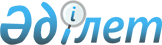 О внесении изменений и дополнения в решение Северо-Казахстанского 
областного маслихата от 7 декабря 2012 года № 10/1 "Об областном бюджете 
Северо-Казахстанской области на 2013-2015 годы"
					
			Утративший силу
			
			
		
					Решение маслихата Северо-Казахстанской области от 12 апреля 2013 года N 14/2. Зарегистрировано Департаментом юстиции Северо-Казахстанской области 6 мая 2013 года N 2268. Утратило силу (письмо маслихата Северо-Казахстанской области от 9 января 2014 года N 2.1-11/03)      Сноска. Утратило силу (письмо маслихата Северо-Казахстанской области от 9 января 2014 года N 2.1-11/03)

      В соответствии со статьями 106 и 108 Бюджетного кодекса Республики Казахстан от 4 декабря 2008 года, подпунктом 1) пункта 1 статьи 6 Закона Республики Казахстан от 23 января 2001 года «О местном государственном управлении и самоуправлении в Республике Казахстан», Постановлением Правительства Республики Казахстан от 29 марта 2013 года № 312 «О корректировке показателей республиканского бюджета на 2013 год», Северо-Казахстанский областной маслихат РЕШИЛ:



      1. Внести в решение Северо-Казахстанского областного маслихата от 7 декабря 2012 года № 10/1 «Об областном бюджете Северо-Казахстанской области на 2013-2015 годы» (зарегистрировано в Реестре государственной регистрации нормативных правовых актов под № 2043 4 января 2013 года, опубликовано 12 января 2013 года в газете «Солтүстік Қазақстан» № 5 (21378), 12 января 2013 года в газете «Северный Казахстан» № 5 (24076)) следующие изменения и дополнение:

      пункт 1 изложить в следующей редакции:

      «1. Утвердить областной бюджет Северо-Казахстанской области на 2013-2015 годы согласно приложениям 1, 2 и 3 соответственно, в том числе на 2013 год в следующих объемах:

      1) доходы – 92 750 445,8 тысячи тенге, в том числе по:

      налоговым поступлениям – 11 637 638 тысяч тенге;

      неналоговым поступлениям – 549 919,2 тысячи тенге;

      поступлениям от продажи основного капитала – 0 тысяч тенге;

      поступления трансфертов – 80 562 888,6 тысячи тенге;

      2) затраты – 93 631 749 тысяч тенге;

      3) чистое бюджетное кредитование – 1 560 114 тысяч тенге, в том числе:

      бюджетные кредиты – 1 914 390 тысяч тенге,

      погашение бюджетных кредитов – 354 276 тысячи тенге;

      4) сальдо по операциям с финансовыми активами – 0 тысяч тенге, в том числе:

      приобретение финансовых активов – 0 тысяч тенге;

      поступления от продажи финансовых активов государства – 0 тысяч тенге;

      5) дефицит бюджета – -2 441 417,2 тысячи тенге;

      6) финансирование дефицита бюджета – 2 441 417,2 тысячи тенге.»;

      пункт 7 дополнить подпунктом 37) следующего содержания:

      «37) на развитие индустриальной инфраструктуры в рамках программы «Дорожная карта бизнеса–2020», утвержденной Постановлением Правительства Республики Казахстан от 13 апреля 2010 года № 301»;

      пункт 9 изложить в следующей редакции:

      «9. Учесть в областном бюджете трансферты в республиканский бюджет в связи с передачей функций по:

      проведению государственного технического осмотра транспортных средств в сумме 2 389 тысяч тенге;

      подразделения специального назначения «Арлан» в сумме 38 735 тысяч тенге;

      специального отряда быстрого реагирования в сумме 39 353 тысячи тенге;

      вопросам государственного архитектурно-строительного контроля и лицензирования в сумме 31 439 тысяч тенге;

      вопросам повышения квалификации педагогических работников в сумме 99 578 тысяч тенге;

      организации деятельности центров обслуживания населения в сумме 489 534 тысячи тенге;

      формированию государственной политики в сфере миграции населения в сумме 580 тысяч тенге.

      Распределение указанных сумм определяется постановлением акимата Северо-Казахстанской области о реализации решения Северо-Казахстанского областного маслихата об областном бюджете на 2013-2015 годы.»;

      приложение 1 к указанному решению изложить в новой редакции согласно приложению к настоящему решению.



      2. Настоящее решение вводится в действие с 1 января 2013 года.      Председатель ХIV сессии                     Секретарь

      Северо-Казахстанского              Северо-Казахстанского

      областного маслихата               областного маслихата

      Е.Коноплева                                  К.Едресов 

      Приложение

      к решению областного маслихата

      от 12 апреля 2013 года № 14/2      Приложение

      к решению областного маслихата

      от 7 декабря 2012 года № 10/1 Северо-Казахстанский областной бюджет на 2013 год
					© 2012. РГП на ПХВ «Институт законодательства и правовой информации Республики Казахстан» Министерства юстиции Республики Казахстан
				КатегорияКатегорияКатегорияНаименованиеСумма, тыс. тенгеКлассКлассНаименованиеСумма, тыс. тенгеПод

классНаименованиеСумма, тыс. тенге123451) Доходы92 750 445,81Налоговые поступления11 637 63801Подоходный налог10 505 5682Индивидуальный подоходный налог10 505 56805Внутренние налоги на товары, работы и услуги1 132 0703Поступления за использование природных и других ресурсов1 132 0702Неналоговые поступления549 919,201Доходы от государственной собственности12 1741Поступления части чистого дохода государственных предприятий1 9005Доходы от аренды имущества, находящегося в государственной собственности10 0007Вознаграждения по кредитам, выданным из государственного бюджета27402Поступления от реализации товаров (работ, услуг) государственными учреждениями, финансируемыми из государственного бюджета13 0001Поступления от реализации товаров (работ, услуг) государственными учреждениями, финансируемыми из государственного бюджета13 00004Штрафы, пени, санкции, взыскания, налагаемые государственными учреждениями, финансируемыми из государственного бюджета, а также содержащимися и финансируемыми из бюджета (сметы расходов) Национального Банка Республики Казахстан453 9841Штрафы, пени, санкции, взыскания, налагаемые государственными учреждениями, финансируемыми из государственного бюджета, а также содержащимися и финансируемыми из бюджета (сметы расходов) Национального Банка Республики Казахстан, за исключением поступлений от предприятий нефтяного сектора 453 98406Прочие неналоговые поступления70 761,21Прочие неналоговые поступления70 761,24Поступления трансфертов80 562 888,601Трансферты из нижестоящих органов государственного управления216 091,62Трансферты из районных (городских) бюджетов216 091,602Трансферты из вышестоящих органов государственного управления80 346 7971Трансферты из республиканского бюджета80 346 797Функциональ-

ная группаФункциональ-

ная группаФункциональ-

ная группаНаименованиеСумма, тыс. тенгеАдминист-

раторАдминист-

раторНаименованиеСумма, тыс. тенгеПрог-

раммаНаименованиеСумма, тыс. тенге123452) Затраты93 631 7491Государственные услуги общего характера988 640110Аппарат маслихата области44 469001Услуги по обеспечению деятельности маслихата области40 474003Капитальные расходы государственного органа3 995120Аппарат акима области529 591001Услуги по обеспечению деятельности акима области463 064004Капитальные расходы государственного органа66 527257Управление финансов области135 592001Услуги по реализации государственной политики в области исполнения местного бюджета и управления коммунальной собственностью123 355009Приватизация, управление коммунальным имуществом, постприватизационная деятельность и регулирование споров, связанных с этим4 776013Капитальные расходы государственного органа7 461258Управление экономики и бюджетного планирования области122 007001Услуги по реализации государственной политики в области формирования и развития экономической политики, системы государственного планирования и управления области113 937005Капитальные расходы государственного органа8 070282Ревизионная комиссия области156 981001Услуги по обеспечению деятельности ревизионной комиссии области156 9812Оборона86 643250Управление по мобилизационной подготовке, гражданской обороне, организации предупреждения и ликвидации аварий и стихийных бедствий области86 643001Услуги по реализации государственной политики на местном уровне в области мобилизационной подготовки, гражданской обороны, организации предупреждения и ликвидации аварий и стихийных бедствий22 867003Мероприятия в рамках исполнения всеобщей воинской обязанности19 758005Мобилизационная подготовка и мобилизация областного масштаба44 0183Общественный порядок, безопасность, правовая, судебная, уголовно-исполнительная деятельность4 498 528252Исполнительный орган внутренних дел, финансируемый из областного бюджета4 498 528001Услуги по реализации государственной политики в области обеспечения охраны общественного порядка и безопасности на территории области3 992 347003Поощрение граждан, участвующих в охране общественного порядка6 195006Капитальные расходы государственного органа308 551008Обеспечение безопасности дорожного движения 58 006013Услуги по размещению лиц, не имеющих определенного места жительства и документов47 800014Организация содержания лиц, арестованных в административном порядке20 208015Организация содержания служебных животных 65 4214Образование9 285 690252Исполнительный орган внутренних дел, финансируемый из областного бюджета52 246007Повышение квалификации и переподготовка кадров52 246253Управление здравоохранения области124 678003Повышение квалификации и переподготовка кадров1 980043Подготовка специалистов в организациях технического и профессионального, послесреднего образования73 323044Оказание социальной поддержки обучающимся по программам технического и профессионального, послесреднего образования49 375260Управление туризма, физической культуры и спорта области1 062 346006Дополнительное образование для детей и юношества по спорту866 522007Общеобразовательное обучение одаренных в спорте детей в специализированных организациях образования195 824261Управление образования области7 815 261001Услуги по реализации государственной политики на местном уровне в области образования 100 123003Общеобразовательное обучение по специальным образовательным учебным программам1 150 970004Информатизация системы образования в областных государственных учреждениях образования 51 833005Приобретение и доставка учебников, учебно-методических комплексов для областных государственных учреждений образования 18 229006Общеобразовательное обучение одаренных детей в специализированных организациях образования494 823007Проведение школьных олимпиад, внешкольных мероприятий и конкурсов областного масштаба128 482011Обследование психического здоровья детей и подростков и оказание психолого-медико-педагогической консультативной помощи населению130 414013Капитальные расходы государственного органа1 215019Присуждение грантов областным государственным учреждениям образования за высокие показатели работы14 928024Подготовка специалистов в организациях технического и профессионального образования3 077 679027Целевые текущие трансферты бюджетам районов (городов областного значения) на реализацию государственного образовательного заказа в дошкольных организациях образования1 396 679033Целевые текущие трансферты бюджетам районов (городов областного значения) на ежемесячную выплату денежных средств опекунам (попечителям) на содержание ребенка-сироты (детей-сирот) и ребенка (детей), оставшегося без попечения родителей193 551042Целевые текущие трансферты бюджетам районов (городов областного значения) на обеспечение оборудованием, программным обеспечением детей-инвалидов, обучающихся на дому5 950045Целевые текущие трансферты бюджетам районов (городов областного значения) на увеличение размера доплаты за квалификационную категорию учителям школ и воспитателям дошкольных организаций образования 425 669048Целевые текущие трансферты бюджетам районов (городов областного значения) на оснащение учебным оборудованием кабинетов физики, химии, биологии в государственных учреждениях основного среднего и общего среднего образования196 656061Целевые текущие трансферты бюджетам районов (городов областного значения) на повышение оплаты труда учителям, прошедшим повышение квалификации по трехуровневой системе127 695067Капитальные расходы подведомственных государственных учреждений и организаций191 794068Обеспечение повышения компьютерной грамотности населения9 688113Целевые текущие трансферты из местных бюджетов98 883271Управление строительства области231 159007Целевые трансферты на развитие бюджетам районов (городов областного значения) на строительство и реконструкцию объектов образования157 811037Строительство и реконструкция объектов образования 73 3485Здравоохранение23 351 947,4253Управление здравоохранения области19 399 344001Услуги по реализации государственной политики на местном уровне в области здравоохранения95 700005Производство крови, ее компонентов и препаратов для местных организаций здравоохранения 399 636006Услуги по охране материнства и детства136 798007Пропаганда здорового образа жизни91 543008Реализация мероприятий по профилактике и борьбе со СПИД в Республике Казахстан47 828009Оказание медицинской помощи лицам, страдающим туберкулезом, инфекционными заболеваниями, психическими расстройствами и расстройствами поведения, в том числе связанные с употреблением психоактивных веществ2 699 479010Оказание амбулаторно-поликлинической помощи населению за исключением медицинской помощи, оказываемой из средств республиканского бюджета, в медицинских организациях, за исключением субъектов здравоохранения районного значения и села 2 578 334011Оказание скорой медицинской помощи и санитарная авиация, за исключением оказываемой за счет средств республиканского бюджета и субъектами здравоохранения районного значения и села 506 017013Проведение патологоанатомического вскрытия56 652014Обеспечение лекарственными средствами и специализированными продуктами детского и лечебного питания отдельных категорий населения на амбулаторном уровне432 676016Обеспечение граждан бесплатным или льготным проездом за пределы населенного пункта на лечение13 000017Приобретение тест-систем для проведения дозорного эпидемиологического надзора1 026018Информационно-аналитические услуги в области здравоохранения32 784019Обеспечение больных туберкулезом противотуберкулезными препаратами 309 115020Обеспечение больных диабетом противодиабетическими препаратами469 721021Обеспечение онкогематологических больных химиопрепаратами189 730022Обеспечение лекарственными средствами больных с хронической почечной недостаточностью, аутоиммунными, орфанными заболеваниями, иммунодефицитными состояниями, а также больных после трансплантации почек 295 346026Обеспечение факторами свертывания крови больных гемофилией305 089027Централизованный закуп вакцин и других медицинских иммунобиологических препаратов для проведения иммунопрофилактики населения569 925029Областные базы спецмедснабжения47 147030Капитальные расходы государственных органов здравоохранения 14 499033Капитальные расходы медицинских организаций здравоохранения1 229 397036Обеспечение тромболитическими препаратами больных с острым инфарктом миокарда28 097045Обеспечение лекарственными средствами на льготных условиях отдельных категорий граждан на амбулаторном уровне лечения397 254046Оказание медицинской помощи онкологическим больным в рамках гарантированного объема бесплатной медицинской помощи1 502 670048Оказание медицинской помощи населению в рамках гарантированного объема бесплатной медицинской помощи субъектами здравоохранения районного значения и села6 949 881271Управление строительства области3 952 603,4038Строительство и реконструкция объектов здравоохранения 3 952 603,46Социальная помощь и социальное обеспечение2 774 227256Управление координации занятости и социальных программ области1 985 592001Услуги по реализации государственной политики на местном уровне в области обеспечения занятости и реализации социальных программ для населения90 199002Предоставление специальных социальных услуг для престарелых и инвалидов в медико-социальных учреждениях (организациях) общего типа387 843003Социальная поддержка инвалидов163 617007Капитальные расходы государственного органа4 853012Предоставление специальных социальных услуг для детей-инвалидов в государственных медико-социальных учреждениях (организациях) для детей с нарушениями функций опорно-двигательного аппарата44 418013Предоставление специальных социальных услуг для инвалидов с психоневрологическими заболеваниями, в психоневрологических медико-социальных учреждениях (организациях)940 027014Предоставление специальных социальных услуг для престарелых, инвалидов, в том числе детей-инвалидов, в реабилитационных центрах32 734015Предоставление специальных социальных услуг для детей-инвалидов с психоневрологическими патологиями в детских психоневрологических медико-социальных учреждениях (организациях)195 358017Целевые текущие трансферты бюджетам районов (городов областного значения) на введение стандартов специальных социальных услуг55 589018Размещение государственного социального заказа в неправительственном секторе 4 224067Капитальные расходы подведомственных государственных учреждений и организаций66 730261Управление образования области788 635015Социальное обеспечение сирот, детей, оставшихся без попечения родителей752 717037Социальная реабилитация35 9187Жилищно-коммунальное хозяйство6 569 206271Управление строительства области6 135 307014Целевые трансферты на развитие бюджетам районов (городов областного значения) на проектирование, строительство и (или) приобретение жилья государственного коммунального жилищного фонда1 764 957027Целевые трансферты на развитие бюджетам районов (городов областного значения) на проектирование, развитие, обустройство и (или) приобретение инженерно-коммуникационной инфраструктуры1 778 718058Целевые трансферты на развитие бюджетам районов (городов областного значения) на развитие системы водоснабжения в сельских населенных пунктах2 591 632279Управление энергетики и жилищно-коммунального хозяйства области433 899001Услуги по реализации государственной политики на местном уровне в жилищно-коммунального хозяйства35 055010Целевые трансферты на развитие бюджетам районов (городов областного значения) на развитие системы водоснабжения и водоотведения306 361014Целевые трансферты на развитие бюджетам районов (городов областного значения) на развитие коммунального хозяйства32 186114Целевые трансферты на развитие из местных бюджетов60 2978Культура, спорт, туризм и информационное пространство2 246 087259Управление архивов и документации области219 498001Услуги по реализации государственной политики на местном уровне по управлению архивным делом17 057002Обеспечение сохранности архивного фонда186 736005Капитальные расходы государственного органа794032Капитальные расходы подведомственных государственных учреждений и организаций14 911260Управление туризма, физической культуры и спорта области636 440001Услуги по реализации государственной политики на местном уровне в сфере туризма, физической культуры и спорта34 316003Проведение спортивных соревнований на областном уровне43 206004Подготовка и участие членов областных сборных команд по различным видам спорта на республиканских и международных спортивных соревнованиях513 044010Капитальные расходы государственного органа1 600013Регулирование туристской деятельности4 820015Увеличение размера доплаты за квалификационную категорию учителям школ-интернатов для одаренных в спорте детей1 128032Капитальные расходы подведомственных государственных учреждений и организаций38 326262Управление культуры области791 264001Услуги по реализации государственной политики на местном уровне в области культуры 35 358003Поддержка культурно-досуговой работы78 850005Обеспечение сохранности историко-культурного наследия и доступа к ним140 061007Поддержка театрального и музыкального искусства415 274008Обеспечение функционирования областных библиотек100 469011Капитальные расходы государственного органа3 707032Капитальные расходы подведомственных государственных учреждений и организаций17 545263Управление внутренней политики области 423 964001Услуги по реализации государственной, внутренней политики на местном уровне 87 705005Капитальные расходы государственного органа278007Услуги по проведению государственной информационной политики 335 981264Управление по развитию языков области77 256001Услуги по реализации государственной политики на местном уровне в области развития языков31 124002Развитие государственного языка и других языков народа Казахстана46 132271Управление строительства области44 946017Развитие объектов спорта и туризма44 946283Управление по вопросам молодежной политики области52 719001Услуги по реализации молодежной политики на местном уровне 44 772003Капитальные расходы государственного органа7 94710Сельское, водное, лесное, рыбное хозяйство, особо охраняемые природные территории, охрана окружающей среды и животного мира, земельные отношения11 271 138251Управление земельных отношений области92 462001Услуги по реализации государственной политики в области регулирования земельных отношений на территории области36 434010Капитальные расходы государственного органа4 100113Целевые текущие трансферты из местных бюджетов51 928254Управление природных ресурсов и регулирования природопользования области633 302001Услуги по реализации государственной политики в сфере охраны окружающей среды на местном уровне63 219002Установление водоохранных зон и полос водных объектов7 500005Охрана, защита, воспроизводство лесов и лесоразведение527 969006Охрана животного мира17 390008Мероприятия по охране окружающей среды3 224032Капитальные расходы подведомственных государственных учреждений и организаций14 000255Управление сельского хозяйства области9 324 231001Услуги по реализации государственной политики на местном уровне в сфере сельского хозяйства97 956002Поддержка семеноводства 531 023003Капитальные расходы государственного органа526010Государственная поддержка племенного животноводства 787 133011Государственная поддержка повышения урожайности и качества производимых сельскохозяйственных культур 1 518 613013Субсидирование повышения продуктивности и качества продукции животноводства1 708 186018Обезвреживание пестицидов (ядохимикатов)3 300020Удешевление стоимости горюче-смазочных материалов и других товарно-материальных ценностей, необходимых для проведения весенне-полевых и уборочных работ 3 046 512026Целевые текущие трансферты бюджетам районов (городов областного значения) на проведение противоэпизоотических мероприятий515 740028Услуги по транспортировке ветеринарных препаратов до пункта временного хранения1 912029Мероприятия по борьбе с вредными организмами сельскохозяйственных культур220 536031Централизованный закуп изделий и атрибутов ветеринарного назначения для проведения идентификации сельскохозяйственных животных, ветеринарного паспорта на животное и их транспортировка (доставка) местным исполнительным органам районов (городов областного значения)65 423040Централизованный закуп средств индивидуальной защиты работников, приборов, инструментов, техники, оборудования и инвентаря для материально-технического оснащения государственных ветеринарных организаций741 241099Целевые текущие трансферты бюджетам районов (городов областного значения) на реализацию мер по оказанию социальной поддержки специалистов86 130279Управление энергетики и жилищно-коммунального хозяйства области1 221 143032Субсидирование стоимости услуг по подаче питьевой воды из особо важных групповых и локальных систем водоснабжения, являющихся безальтернативными источниками питьевого водоснабжения1 221 14311Промышленность, архитектурная, градостроительная и строительная деятельность104 922271Управление строительства области 51 779001Услуги по реализации государственной политики на местном уровне в области строительства50 424005Капитальные расходы государственного органа1 355272Управление архитектуры и градостроительства области53 143001Услуги по реализации государственной политики в области архитектуры и градостроительства на местном уровне20 795002Разработка комплексных схем градостроительного развития и генеральных планов населенных пунктов32 34812Транспорт и коммуникации4 572 054268Управление пассажирского транспорта и автомобильных дорог области4 572 054001Услуги по реализации государственной политики на местном уровне в области транспорта и коммуникаций 48 443002Развитие транспортной инфраструктуры1 318 562003Обеспечение функционирования автомобильных дорог1 406 497005Субсидирование пассажирских перевозок по социально значимым межрайонным (междугородним) сообщениям24 000008Целевые текущие трансферты бюджетам районов (городов областного значения) на капитальный и средний ремонт автомобильных дорог районного значения (улиц города) и улиц населенных пунктов112 178011Капитальные расходы государственного органа94025Капитальный и средний ремонт автомобильных дорог областного значения и улиц населенных пунктов1 662 28013Прочие1 789 185,5257Управление финансов области140 568012Резерв местного исполнительного органа области140 568258Управление экономики и бюджетного планирования области275 622003Разработка или корректировка технико-экономического обоснования местных бюджетных инвестиционных проектов и концессионных проектов и проведение его экспертизы, консультативное сопровождение концессионных проектов5 725020Целевые текущие трансферты бюджетам районов (городов областного значения) на реализацию мер по содействию экономическому развитию регионов в рамках Программы «Развитие регионов»269 897265Управление предпринимательства и промышленности области700 366001Услуги по реализации государственной политики на местном уровне в области развития предпринимательства и промышленности 62 431002Капитальные расходы государственного органа6 560004Поддержка частного предпринимательства в рамках программы «Дорожная карта бизнеса 2020"25 000007Реализация Стратегии индустриально-инновационного развития8 101011Поддержка предпринимательской деятельности11 274014Субсидирование процентной ставки по кредитам в рамках программы «Дорожная карта бизнеса до 2020 года»499 630015Частичное гарантирование кредитов малому и среднему бизнесу в рамках программы «Дорожная карта бизнеса до 2020 года»50 000016Сервисная поддержка ведения бизнеса в рамках программы «Дорожная карта бизнеса до 2020 года»37 370279Управление энергетики и жилищно-коммунального хозяйства области672 629,5024Развитие индустриальной инфраструктуры в рамках программы «Дорожная карта бизнеса-2020»672 629,515Трансферты26 093 481,1257Управление финансов области 26 093 481,1007Субвенции24 984 921011Возврат неиспользованных (недоиспользованных) целевых трансфертов405 135,1017Возврат использованных не по целевому назначению целевых трансфертов1 817024Целевые текущие трансферты в вышестоящие бюджеты в связи с передачей функций государственных органов из нижестоящего уровня государственного управления в вышестоящий701 6083) Чистое бюджетное кредитование1 560 114Бюджетные кредиты1 914 3906Социальная помощь и социальное обеспечение600 000265Управление предпринимательства и промышленности области600 000009Предоставление бюджетных кредитов для содействия развитию предпринимательства на селе в рамках Программы занятости 2020600 0007Жилищно-коммунальное хозяйство737 967271Управление строительства области737 967009Кредитование бюджетов районов (городов областного значения) на проектирование, строительство и (или) приобретение жилья737 96710Сельское, водное, лесное, рыбное хозяйство, особо охраняемые природные территории, охрана окружающей среды и животного мира, земельные отношения576 423255Управление сельского хозяйства области576 423025Бюджетные кредиты местным исполнительным органам для реализации мер социальной поддержки специалистов576 423КатегорияКатегорияКатегорияНаименованиеСумма, тыс. тенгеКлассКлассНаименованиеСумма, тыс. тенгеПод-

классНаименованиеСумма, тыс. тенге5Погашение бюджетных кредитов354 27601Погашение бюджетных кредитов354 2761Погашение бюджетных кредитов, выданных из государственного бюджета354 2764) Сальдо по операциям с финансовыми активами0Приобретение финансовых активов0КатегорияКатегорияКатегорияНаименованиеСумма, тыс. тенгеКлассКлассНаименованиеСумма, тыс. тенгеПод-

классНаименованиеСумма, тыс. тенге6Поступления от продажи финансовых активов государства05) Дефицит (профицит) бюджета-2 441 417,26) Финансирование дефицита 2 441 417,2(использование профицита) бюджета7Поступления займов1 696 42301Внутренние государственные займы1 696 4232Договоры займа1 696 423Функциональ-

ная группаФункциональ-

ная группаФункциональ-

ная группаНаименованиеСумма, тыс. тенгеАдминист-

раторАдминист-

раторНаименованиеСумма, тыс. тенгеПрог-

раммаНаименованиеСумма, тыс. тенге1234516Погашение займов339 990257Управление финансов области 339 990015Погашение долга местного исполнительного органа перед вышестоящим бюджетом339 990КатегорияКатегорияКатегорияНаименованиеСумма, тыс. тенгеКлассКлассНаименованиеСумма, тыс. тенгеПод-

классНаименованиеСумма, тыс. тенге8Используемые остатки бюджетных средств1 084 984,201Остатки бюджетных средств1 084 984,21Свободные остатки бюджетных средств1 084 984,2